Приложение 3В рамках городского конкурса для детей с ОВЗ «Маленькие огоньки большого детства» лауреатами стали воспитанники с тяжелыми нарушениями речи группы: К. Ярослав, Б. Тимур, Д. Егор. Они представили на конкурс театральную постановку С.Михалкова «Как старик корову продавал?»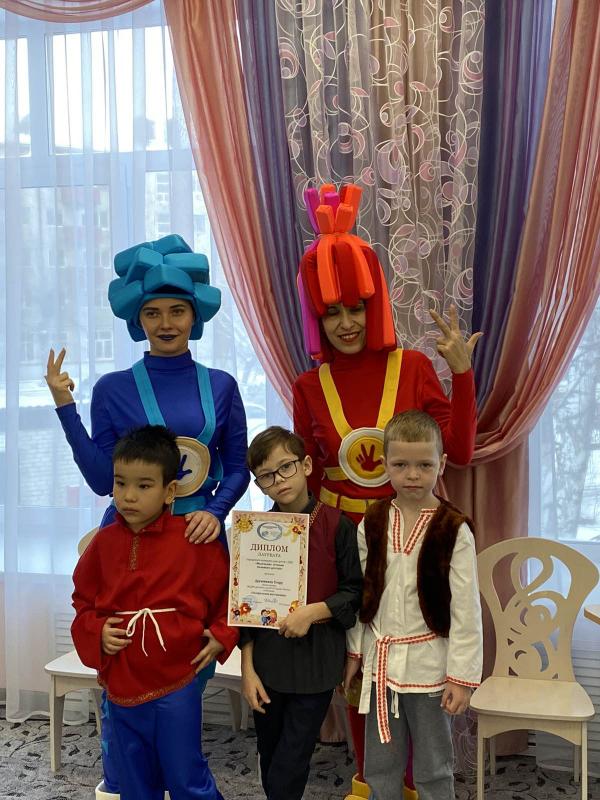 